CAMPEONATO   DE   ALAVA    SENIOR - 2016                          CATEGORÍA    FEMENINA- 48 K. -      1ª -    EIDER   BARANDIARÁN    (  CALASANZ  )   - 52 K.-       1ª -    MAIALEN   MORENO    (  SAN  IGNACIO  )                    2ª -    IRATI   IRIARTE     (  CALASANZ  ) -57 K.-        1ª -    ZURIÑE   PIZARROSO    (  CALASANZ  )                        2ª  -   IRATXE  HERRÁN      ( CALASANZ )-63 K.-        1ª  -   BEATRIZ   GARRIDO    (  SAN  IGNACIO  )                    2ª -    AGUEDA  PEREZ    (  SAN  IGNACIO  )  -70 K.  -    1ª -    MIRIAM   LAZPITA    (  SAN  IGNACIO  )                    2ª -    ANE   IBAÑEZ    (  SAN  IGNACIO  )            CATEGORÍA      MASCULINA-60 K.-        1º -   IMANOL  PORTILLO  (  CALASANZ  )                    2º -   JAIME   ZABALLA    (  CALASANZ  )                    3º -   SHIVRAN    GARCÍA    (  SHIAI  )                    3º -   JON   GUINEA    (  AMURRIO  )-66 K.-        1º -   KOLDO    LEMOS    (  CALASANZ  )       2º -   ALEX    DIEZ    (  CALASANZ   )                    3º -   ALAIN    GARCÍA   (   SHIAI  )             3º -   JOSU     ORTÍZ   (  SAN  IGNACIO  )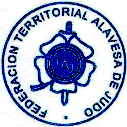 -73 K. -       1º -   JOSU   XABIER  PALOMERO    (  AMURRIO  )                    2º-    ANDER    ZUAZO   (   AMURRIO  )                    3º -   PATXI    BARANDIARÁN    (  CALASANZ  ) -81 K.-        1º-    ASIER    ALFONSO   (  SHIAI  )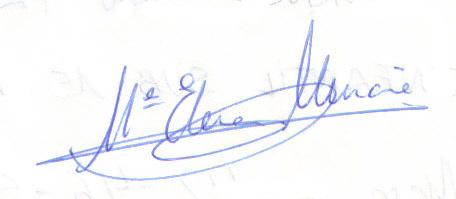                     2º -   ENEKO    GONZALEZ    (  AMURRIO  )                    3º -   OSCAR   CASTILLA     (  SAN  IGNACIO  )                    3º -   DAVID  CAÑO  (  CALASANZ  )-100 K. -     1º -   RUBÉN  EXTREMEÑO    (  CALASANZ  )                                                                                                                                         Vitoria   a  21  de  noviembre  de  2016